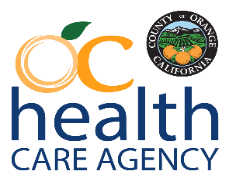 Authority & Quality Improvement Services (AQIS)Adult & Older Adult Behavioral Health Support Team Clinical Supervision Documentation SampleSupervisee: __________________________  Supervisor: ___________________________  Date: __________Check all topics discussed:Comments (including supervisee strengths, challenges, tasks to be completed):Supervisee: __________________________  Supervisor: ___________________________  Date: __________Check all topics discussed:Comments (including supervisee strengths, challenges, tasks to be completed):___Case review/update___Diversity/cultural issues___High risk issues___Ethical/legal issues___Assessment & Care Planning___Judgment/Decision making___Progress notes___Communication skills___Crisis intervention___Flexibility___Intervention___Transference/Countertransference___Information & referral (CMS)___Self-awareness___Termination___Other:___Case review/update___Diversity/cultural issues___High risk issues___Ethical/legal issues___Assessment & Care Planning___Judgment/Decision making___Progress notes___Communication skills___Crisis intervention___Flexibility___Intervention___Transference/Countertransference___Information & referral (CMS)___Self-awareness___Termination___Other: